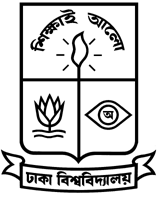 Department of Chemistry University of DhakaDevelopment of Novel Functional and Smart Materials for Technological Applications (CPSF-231)Request for Quotation For Laboratory Chemicals and ElectrodesRFQ No.			: UGC/HEQEP/DU/CPSF231/2017-18/Procurement/G04Issued on			: 18.09.2017Contract Package No	: G04[September 2017]                                  				  G04 (RFQ) Guidance Notes on the use ofThe Request for Quotation DocumentThese guidance notes have been prepared by the CPTU to assist a Procuring Entity in the preparation of Quotation document, using the Standard Request for Quotation, SRFQ, for the procurement of simple, off-the-self, low value Goods and related services.. All concerned are advised to refer to the Public Procurement Rules, 2008 issued to supplement the Public Procurement Act, 2006; available on CPTU’s website: http://www.cptu.gov.bd/. Guidance notes are provided for both the Procuring Entity and the Quotationer.The procurement under Request for Quotation Method (RFQM) shall follow the provisions pursuant to Rules 69 to 73 of the Public Procurement Rules, 2008 in accordance with Section 32 of the Public Procurement Act, 2006. SRFQ is based upon best national practices that have been adapted to suit the particular needs of procurement. The use of SRFQ (PG1a) applies when a Procuring Entity intends to select a Quotationer (a Supplier) for the Procurement of Goods and related services under RFQ Method (RFQM) pursuant to Rule 69(3) of the Public Procurement Rules, 2008. Pursuant to Rule 71(1) and Rule 71(2) of the Public Procurement Rules, 2008, RFQ shall be invited through letter, Fax and e-mail. RFQ shall not be required to be advertised in the daily newspapers but for the minimum circulation the Procuring Entity shall publish that advertisement in its website (if any), including posting in the Notice Board and, shall send with request for publication to the administrative wing of some other Procuring Entities nearby. Pursuant to Rule 71(3) of the Public Procurement Rules, 2008, RFQ Document shall be issued or made available to potential Quotationers ‘free-of-cost’. The time-limit for Request for Quotation shall in no case exceed ten (10) days pursuant to Rule 71 (4) of the Public Procurement Rules, 2008.No Quotation Security (i.e. the traditionally termed Earnest Money, Tender Security) will be required pursuant to Rule 70(6) of the Public Procurement Rules, 2008. However, Performance Security will be required.Submission, Opening and Evaluation of the Quotations shall respectively be dealt with pursuant to Rule 72(1), Rule 72(2) and Rule 73(1) of the Public Procurement Rules, 2008 as specified in RFQ.The criteria for evaluation, pursuant to Rule 70(4) of the Public Procurement Rules, 2008, shall be pre-disclosed. Pursuant to Rule 69(5) of the Public Procurement Rules, 2008 the Quotation for standard off-the-shelf low value readily available Goods and related services shall usually be on ‘Unit-Rate’ basis. The specifications of Goods and related services shall be framed pursuant to Rule 29 of the Public Procurement Rules, 2008.Splitting the object of Procurement is not permissible pursuant to Rule 69(4) (ka) of the Public Procurement Rules, 2008. The Procuring Entity shall issue the Purchase Order, pursuant to Rule 73(5) of the Public Procurement Rules, 2008, to the successful Quotationer following recommendations of the Evaluation Committee and approval thereupon of the Approving Authority. The Warranty Period shall usually remain between 3 and 6 months; where applicable.The Procuring Entity shall further be required to maintain the record of procurement proceedings pursuant to Rule 43 of the Public Procurement Rules, 2008Office of the Sub-Project ManagerDevelopment of Novel Functional and Smart Materials for Technological Applications (CPSF-231)Department of Chemistry, University of DhakaREQUEST FOR QUOTATIONForPurchase of Laboratory Chemicals and Electrodes  RFQ No.: UGC/HEQEP/DU/CPSF231/2017-18/Procurement/G04	    Date: 18/09/2017		                              To[insert name and address of the Quotationers]__________________________The Manager of the sub-project, “Development of Novel Functional and Smart Materials for Technological Applications (CPSF-231)”, Department of Chemistry, University of Dhaka has been allocated public funds and intends to apply a portion of the funds to eligible payments under the Contract for which this Quotation Document is issued. Detailed Specifications and, Design & Drawings for the intended Goods and related services shall be available in the office of the Procuring Entity for inspection by the potential Quotationers during office hours on all working days.Quotation shall be prepared and submitted using the ’Quotation Document’.Quotation shall be completed properly, duly signed-dated each page by the authorized signatory and submitted by the date to the office as specified in Para 6 below. No Securities such as Quotation Security (i.e. the traditionally termed Earnest Money, Tender Security) and Performance Security shall be required for submission of the Quotation and delivery of the Goods (if awarded) respectively.Quotation in a sealed envelope or by fax or through electronic mail shall be submitted to the office of the undersigned on or before September September 25, 2017 at 03:00 pm. The envelope containing the Quotation must be clearly marked “Quotation for Supply and Installation of Tube Furnace and and DO NOT OPEN before 03:30 pm on September 25, 2017. Quotations received later than the time specified herein shall not be accepted.Quotations received by fax or through electronic mail shall be sealed-enveloped by the Procuring Entity duly marked as stated in Para 7 above and, all Quotations thus received shall be sent to the Evaluation Committee for evaluation, without opening, by the same date of closing the Quotation.The Procuring Entity may extend the deadline for submission of Quotations on justifiably acceptable grounds duly recorded subject to threshold of ten (10) days pursuant to Rule 71 (4) of the Public Procurement Rules, 2008.All Quotations must be valid for a period of at least 30 Days from the closing date of the Quotation.No public opening of Quotations received by the closing date shall be held. Quotationer’s rates or prices shall be inclusive of profit and overhead and, all kinds of taxes, duties, fees, levies, and other charges to be paid under the Applicable Law, if the Contract is awarded.Rates shall be quoted and, subsequent payments under this Contract shall be made in Taka currency. The price offered by the Quotationer, if accepted shall remain fixed for the duration of the Contract.Quotationer shall have legal capacity to enter into Contract. Quotationer, in support of its qualification shall be required to submit certified photocopies of latest documents related to valid Trade License, Tax Identification Number (TIN), VAT Registration Number and Financial Solvency Certificate from any scheduled Bank; without which the Quotation may be considered non-responsive. Quotations shall be evaluated based on information and documents submitted with the Quotations, by the Evaluation Committee and, at least three (3) responsive Quotations will be required to determine the lowest evaluated responsive Quotations for award of the Contract. In case of anomalies between unit rates or prices and the total amount quoted, the unit rates or prices shall prevail. In case of discrepancy between words and figures the former will govern. Quotationer shall remain bound to accept the arithmetic corrections made by the Evaluation Committee.The supply of Goods and related services shall be completed within 07 days from the date of issuing the Purchase Order.The Purchase Order that constitutes the Contract binding upon the Supplier and the Procuring Entity shall be issued within 2 days of receipt of approval from the Approving Authority. The Procuring Entity reserves the right to reject all the Quotations or annul the procurement proceedings.     Signature of the official inviting Quotation     Name: Professor Dr. Md. Abu Bin Hasan Susan     Designation: Sub-Project Manager     Date: 18/09/2017     Address: Department of Chemistry (MHK Bhaban),     Room No. 218, University of Dhaka     Mobile No: 01819843753…………………Fax No: 02-9667222     E-mail: susan@du.ac.bdDistribution:1. Notice Boards of the Department of Chemistry, University of Dhaka2. Notice Board of the Centre for Advanced Research in Sciences, University of Dhaka3. Website of Material Chemistry Research Laboratory: www.matchemdu.edu.bd4. Office File.Quotation Submission Letter[Use Letter-head Pad]RFQ No:  UGC/HEQEP/DU/CPSF231/2017-18/Procurement/G04                    Date: 18/09/17                                                    To:Office of the Sub-Project ManagerDepartment of Chemistry (MHK Bhaban), Room No. 218, University of DhakaI/We, the undersigned, offer to supply in conformity with the Terms and Conditions for delivery of the Goods and related services named Laboratory Chemicals and Electrodes.The total Price of my/our Quotation is BDT [insert amount both in figure and words]My/Our Quotation shall remain valid for the period stated in the RFQ Document and it shall remain binding upon us and, may be accepted at any time prior to  the expiration of its validity period.I/We declare that I/we have the legal capacity to enter into a contract with you, and have not been declared ineligible by the Government of Bangladesh on charges of engaging in corrupt, fraudulent, collusive or coercive practices. Furthermore, I/we am/are aware of Para 21(b) of the Terms and Conditions and pledge not to indulge in such practices in competing for or completion of delivery of Goods.I/We am/are not submitting more than one Quotation in this RFQ process in my/our own name or other name or in different names. I/We understand that the Purchase Order issued by you shall constitute the Contract and will be binding upon me/us.I/We have examined and have no reservations to the RFQ Document issued by you on [insert date] I/We understand that you reserve the right to reject all the Quotations or annul the procurement proceedings without incurring any liability to me/us.Price Schedule for Goods and Related ServicesRFQ NO.: UGC/HEQEP/DU/CPSF231/2017-18/Procurement/G04             Date: 18/09/2017                                    [insert number] number corrections made by me/us have been duly initialed in this Price Schedule.  My/Our Offer is valid until dd/mm/yy [insert Quotation Validity date].                                                                                               Note:Col. 1, 2, 3, 4, 5 and 9 to be filled in by the Procuring Entity and Col. 6, 7 & 8 by the Quotationer.Rates or Prices shall include profit and overhead and, all kinds of taxes, duties, fees, levies, and other charges earlier paid or to be paid under the Applicable Law, if the Contract is awarded; including transportation, insurance etc. whatsoever up to the point of delivery of Goods and related services in all respects to the satisfaction of the Procuring Entity.                                                                               Technical Specification of the Goods RequiredI/We declare to supply Goods and related services offered by me/us fully in compliance with the Technical Specifications and Standards mentioned hereinaboveNote: Col. 1, 2, 3 & 4 to be filled in by the Procuring Entity and Col. 5 & 6 by the Quotationer. Specifications are to be filled in by the Procuring Entity. A set of precise and clear specifications is a pre-requisite for Quotations to respond realistically and competitively to the requirements of the Procuring Entity. In the context of competitive Quotations, the specifications shall be prepared to permit the widest possible competition and, at the same time, present a clear statement of the required standards of workmanship, materials, and performance of the Goods and related services to be procured. The specifications should require that all items, materials and accessories to be included or incorporated in the Goods be new, unused and of most recent or current models, and that they include or incorporate all recent improvements in design and materials.Technical Specifications of the Goods and related services shall be in compliance with the requirements of the Procuring Entity specified in this document.  Quotationer is required to mention make / model (as applicable) of the Goods offered and must attach the appropriate original printed (if not available copied) literature / brochures for the listed items.Office of the Sub-Project ManagerDevelopment of Novel Functional and Smart Materials for Technological Applications (CPSF-231)Department of Chemistry, University of DhakaPURCHASE ORDER FOR THE SUPPLY OF GOODSLaboratory Chemicals and ElectrodesPurchase Order No.___________                                             Date: dd/mm/yyThe Purchaser has accepted your Quotation dated [insert date] for the supply of Goods and related services as listed below and requests that you supply the Goods and related services  within the delivery date stated above, in the quantities and units in conformity with the Technical Specifications  under the  Terms and Conditions as annexed. Attachments:  As stated above                               Terms and Conditionsfor Supply of Goods and PaymentTerms and Conditions contained herein shall be binding upon both the Procuring Entity and the Supplier for the purpose of administration and management of this Contract.Implementation and interpretation of these Terms and Conditions shall, in general, be under the purview of the Public Procurement Act, 2006 and the Public Procurement Rules, 2008.The Supplier shall have to complete the delivery in all respects within [07 days] of issuing the Purchase Order in conformity with the Terms and Conditions.The Supplier shall be entitled to an extension of the Delivery Schedule if the Procuring Entity delays in receiving the Goods and related services or if Force Majeure situation occurs or for any other reasons acceptable to the Procuring Entity on justifiable grounds duly recorded.All delivery under the Contract shall at all times be open to examination, inspection, measurements, testing, commissioning, and supervision of the Procuring Entity or his/her authorized representative. The Procuring Entity shall check and verify the delivery made by the Supplier in conformity with the Technical Specifications and notify the Supplier of any Defects found. If the Goods are found to be defective or otherwise not in accordance with the specifications, the Procuring Entity may reject the supplies by giving due notice to the Supplier, with reasons.The Supplier shall be entirely responsible for payment of all taxes, duties, fees, and such other levies under the Applicable Law. Notwithstanding any other practice, the payment shall be based on the actual delivery of goods on the basis of the quantity of each item of Goods in accordance with the Priced Schedule and Specifications. 100% of the Contract price of the Goods and related services shall be paid after submission and acceptance of the Delivery Chalan. The Supplier’s rates or prices shall be inclusive of profit and overhead and, all kinds of taxes, duties, fees, levies, and other charges to be paid under the Applicable Law.The total Contract Price is BDT [insert figure] [in words].  The Procuring Entity shall retain or in other words deduct from the Payment due to the Supplier, at the rate of five (05) percent of the contract price as security Deposit and kept it until expiration of the Warranty Period.   The minimum Warranty Period of the Supplies shall be [12 month] starting from the date of completion of delivery in the form of submission by the Supplier and acceptance by the Procuring Entity, of the Delivery Chalan.    The Security deposit shall be returned to the Supplier within twenty one (21) days after expiry of the Warranty Period.The Supplier shall remain liable to fulfil the obligations pursuant to Rule 40 (5) of the Public Procurement Rules, 2008. The Supplier shall keep the Procurement Entity harmless and indemnify from any claim, loss of property or life to himself/herself, his/her workmen or staff, any staff of the Procurement Entity or any third party while delivering the Goods and related services .Any claim arising out of delivery of Goods and related services shall be settled by the Supplier at his/her own cost and responsibility.Damage to the Goods during the Warranty Period shall be remedied by the Supplier at the Supplier’s own cost, if the damage arises from the supply and installation by the Supplier.No modification to Scope of Supply and no Variations to the quantities ordered shall be permissible under any circumstances.The Procuring Entity contracting shall amend the Contract incorporating required approved changes subsequently introduced to the original Terms and Conditions in line with Rules, where necessary.The Procuring Entity may, by written Notice sent to the Supplier, terminate the Contract in whole or in part  at any time, if the Supplier:fails to deliver Goods and related services as per Delivery Schedule and Specifications.in the judgement of the Procuring Entity, has engaged in any corrupt, fraudulent, collusive or coercive practices in competing for or in delivery of goods and related services.fails to perform any other obligation(s) under the Contract. The Procuring Entity and the Supplier shall use their best efforts to settle amicably all possible disputes arising out of or in connection with this Contract or its interpretation.The Supplier shall be subject to, and aware of provision on corruption, fraudulence, collusion and coercion in Section 64 of the Public Procurement Act, 2006 and Rule 127 of the Public Procurement Rules, 2008.Signature of Quotationer with SealDate:SlnoItemnoDescription of ItemsUnitofMeasurementUnitofMeasurementQuantityUnitRate or PriceUnitRate or PriceTotal AmountDestination for Delivery of GoodsSlnoItemnoDescription of ItemsUnitofMeasurementUnitofMeasurementQuantityIn figureIn wordsIn figureIn wordsDestination for Delivery of Goods123445678911Trimethylamine N-oxideGram (g)Gram (g)5 g×1Department of Chemistry, University of Dhaka22α-D-Glucose anhydrousGram (g)Gram (g)25 g×1Department of Chemistry, University of Dhaka33Iron(II,III) oxide nanopowderGram (g)Gram (g)25 g×1Department of Chemistry, University of Dhaka444-tert-ButylpyridineGram (g)Gram (g)25 g×1Department of Chemistry, University of Dhaka55Titanium(IV) butoxideGram (g)Gram (g)100 g×1Department of Chemistry, University of Dhaka66Tetrabutylammonium hydroxide solutionMililiter (mL)Mililiter (mL)250 mL×1Department of Chemistry, University of Dhaka77Mineral oil suitable for preparation of Nujol mulls for infrared spectroscopyLiter (L)Liter (L)1 L×1Department of Chemistry, University of Dhaka88Gold(III) chloride trihydrateGram (g)Gram (g)1 g×1Department of Chemistry, University of Dhaka99Orange II sodium salt (Certified by the Biological Stain Commission)Gram (g)Gram (g)25 g ×1Department of Chemistry, University of Dhaka1010Fluorine doped in tin oxide coated glass slide for use as FTO electrode1EA1EA1Department of Chemistry, University of Dhaka11111-Dodecyl-3-methylimidazoliumhexafluorophosphateGram (g)Gram (g)500 g×2Department of Chemistry, University of DhakaTotal Amount for Supply of Goods and related services(inclusive of VAT and all applicable taxes; see Note 2 below)Total Amount for Supply of Goods and related services(inclusive of VAT and all applicable taxes; see Note 2 below)Total Amount for Supply of Goods and related services(inclusive of VAT and all applicable taxes; see Note 2 below)Total Amount for Supply of Goods and related services(inclusive of VAT and all applicable taxes; see Note 2 below)Total Amount for Supply of Goods and related services(inclusive of VAT and all applicable taxes; see Note 2 below)Total Amount for Supply of Goods and related services(inclusive of VAT and all applicable taxes; see Note 2 below)Total Amount for Supply of Goods and related services(inclusive of VAT and all applicable taxes; see Note 2 below)Total Amount for Supply of Goods and related services(inclusive of VAT and all applicable taxes; see Note 2 below)Total Amount for Supply of Goods and related services(inclusive of VAT and all applicable taxes; see Note 2 below)Total Amount for Supply of Goods and related services(inclusive of VAT and all applicable taxes; see Note 2 below)Total Amount for Supply of Goods and related services(inclusive of VAT and all applicable taxes; see Note 2 below)Total Amount for Supply of Goods and related services(inclusive of VAT and all applicable taxes; see Note 2 below)Total Amount for Supply of Goods and related services(inclusive of VAT and all applicable taxes; see Note 2 below)Total Amount for Supply of Goods and related services(inclusive of VAT and all applicable taxes; see Note 2 below)Goods to be supplied to                     Goods to be supplied to                     Goods to be supplied to                           Department of Chemistry, University of Dhaka, Dhaka 1000      Department of Chemistry, University of Dhaka, Dhaka 1000      Department of Chemistry, University of Dhaka, Dhaka 1000      Department of Chemistry, University of Dhaka, Dhaka 1000      Department of Chemistry, University of Dhaka, Dhaka 1000      Department of Chemistry, University of Dhaka, Dhaka 1000      Department of Chemistry, University of Dhaka, Dhaka 1000Total Amount inTaka (in words)Total Amount inTaka (in words)Total Amount inTaka (in words)Total Amount inTaka (in words)[enter the Total Amount as in Col.8 above  for the delivery of Goods and related services].[enter the Total Amount as in Col.8 above  for the delivery of Goods and related services].[enter the Total Amount as in Col.8 above  for the delivery of Goods and related services].[enter the Total Amount as in Col.8 above  for the delivery of Goods and related services].[enter the Total Amount as in Col.8 above  for the delivery of Goods and related services].[enter the Total Amount as in Col.8 above  for the delivery of Goods and related services].Delivery OfferedDelivery OfferedDelivery OfferedDelivery Offered[insert weeks/days] from date of issuing the Purchase Order] [insert weeks/days] from date of issuing the Purchase Order] [insert weeks/days] from date of issuing the Purchase Order] [insert weeks/days] from date of issuing the Purchase Order] [insert weeks/days] from date of issuing the Purchase Order] [insert weeks/days] from date of issuing the Purchase Order] Warranty ProvidedWarranty ProvidedWarranty ProvidedWarranty Provided[insert weeks/months from date of completion of the delivery; state none if not applicable][insert weeks/months from date of completion of the delivery; state none if not applicable][insert weeks/months from date of completion of the delivery; state none if not applicable][insert weeks/months from date of completion of the delivery; state none if not applicable][insert weeks/months from date of completion of the delivery; state none if not applicable][insert weeks/months from date of completion of the delivery; state none if not applicable]Signature of Quotationer with Seal                    Date: dd’mm/yyName of Quotationer                    Date: dd’mm/yySlnoItemnoDescription of ItemsFull Technical Specificationand Standards Country of OriginMake and Model1    2345611Trimethylamine N-oxidePurity > 98%22α-D-Glucose anhydrousPurity > 98%33Iron(II,III) oxide nanopowder50-100 nm particle size (SEM), 97% trace metals basis ; Purity > 97%444-tert-ButylpyridinePurity > 96%55Titanium(IV) butoxidereagent grade; Purity > 97%66Tetrabutylammonium hydroxide solution40 wt. % in H2O77Mineral oil suitable for preparation of Nujol mulls for infrared spectroscopylight oil88Gold(III) chloride trihydratePurity > 99.9% trace metals basis99Orange II sodium salt (Certified by the Biological Stain Commission)Dye content ≥85 %1010Fluorine doped in tin oxide coated glass slide for use as FTO electrodeL*W*D 300 mm*300 mm*2 mmSurface resistivity 7 Ohm/sq11111-Dodecyl-3-methylimidazoliumhexafluorophosphateIonic liquid, ColorlessSignature of Quotationer with Seal                     Date:  dd/mm/yyName of Quotationer                     Date:  dd/mm/yy             RFQ No: UGC/HEQEP/DU/CPSF231/2017-18/Procurement/G04                  Date:   dd/mm/yyTo:[name and address of the Supplier]Delivery Date: [insert completion date]Order Value:TK. [insert Contract Price]Delivery: As per Terms and Conditions  Delivery: As per Terms and Conditions  ORDER ITEMSAttached Certified photocopy of approved Priced Schedule for Goods and related servicesAttached Certified photocopy of approved Technical Specification of the Goods RequiredAttached Certified photocopy of Terms and ConditionsFor the Purchaser:Signature of the Procuring Entity with name and Designation  Date:For the Purchaser:Signature of the Procuring Entity with name and  Designation  Name: Professor Dr. Md. Abu Bin Hasan SusanDesignation: Sub-Project ManagerDepartment of Chemistry (MHK Bhaban), Room No. 218, University of DhakaFor the Supplier:Signature of the Supplier with name Designation  Date:Date: